Име и презиме: ________________________Со редни броеви одреди го редоследот на настаните во приказната!                    ВОЛКОТ И СЕДУМТЕ ЈАРИЊА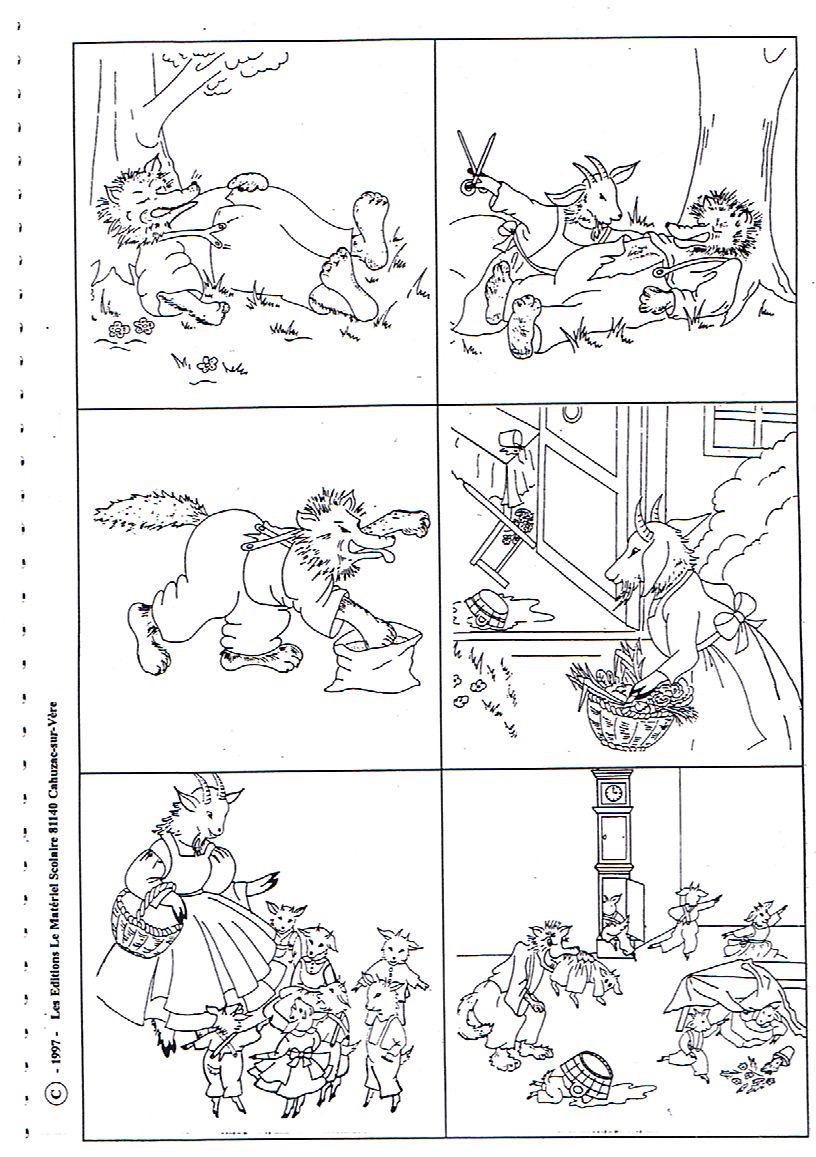 Наставна содржина: Обработка на приказната„ Волкот и седумте јариња“Наставна содржина: Обработка на приказната„ Волкот и седумте јариња“Треба повеќе да вежбаМоже и подоброОдличноИме и презиме на ученикот:Ја разбира содржината на приказнатаДАНЕСО ПОМОШГи одредува ликовите во приказнатаДАНЕСО ПОМОШЗнае да ја  прераскаже приказнатаДАНЕСО ПОМОШЗнае да го одреди редоследот на настаните во приказнатаДАНЕСО ПОМОШ